URZĄD MIASTA WŁOCŁAWEKWYDZIAŁ ZARZĄDZANIA KRYZYSOWEGO I BEZPIECZEŃSTWAZATWIERDZAMZKB.5560.28.2023 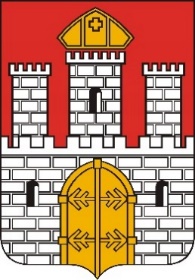 PlanSzkolenia Obronnego Miasta Włocławek na 2023 rokOPRACOWAŁ WŁOCŁAWEK - LUTY - 2023 R.Cele szkolenia:Podstawa prawna: Rozporządzenie Rady Ministrów z dnia 31 października 2022 r. w sprawie szkolenia obronnego (Dz. U. z 2022 r., poz. 2348).Zasadnicze cele szkoleniowe:Zgrywanie elementów systemu kierowania miasta oraz doskonalenie współdziałania między jednostkami organizacyjnymi miasta (w tym organami administracji wojskowej i jednostkami wojskowymi) w warunkach zagrożenia państwa.  Doskonalące cele szkoleniowe:Realizacja zadań, a w szczególności o charakterze organizacyjno-prawnym i szkoleniowym, zapewniających sprawne planowanie,organizowanie i prowadzenie szkolenia obronnego w mieście w oparciu o obowiązujące dokumenty normatywne.Zapoznanie z problematyką bezpieczeństwa i zagrożeń w cyberprzestrzeni dla systemów i sieci teleinformatycznych administracji samorządowej oraz usuwania ich negatywnych skutków dla funkcjonowania elementów układu pozamilitarnego.Doskonalenie procedur wsparcia przez państwo gospodarza w ramach HNS.Planowane przedsięwzięcia szkoleniowe3. Ustalenia dotyczące organizacji szkoleń:Uczestnictwo w szkoleniach i przedsięwzięciach szczebla nadrzędnego, odbywa się na zasadach określonych przez organizatorów. W szkoleniach organizowanych przez Prezydenta Miasta, uczestniczą osoby tworzące poszczególne grupy szkoleniowe.Osoby odpowiedzialne za całokształt poszczególnych szkoleń, koordynują wszelkie przedsięwzięcia związane ze sprawnym i terminowym przygotowaniem oraz przeprowadzeniem poszczególnych szkoleń. Osoby wymienione w rubryce „odpowiedzialny”, przy poszczególnych tematach szkoleń odpowiadają za przygotowanie i przeprowadzenie planowanych szkoleń.Poszczególne szkolenia wymagają udokumentowania, a w szczególności w formie:planu ćwiczenia i szkolenia,oceny i sprawozdania z przeprowadzonych zajęć,listy obecności,rozliczenia finansowego danego przedsięwzięcia – o ile zaangażowane zostały środki finansowe.Wszelkie zmiany dotyczące realizacji przedsięwzięć szkoleniowych w danym roku, wymagają uzgodnienia z Wydziałem Zarządzania Kryzysowego i Bezpieczeństwa Urzędu Miasta Włocławek w stosunku do szkoleń organizowanych przez Prezydenta Miasta. Lp.Tematy szkoleniaForma szkoleniaTerminUczestnicy szkoleniaOdpowiedzialnyLp.Tematy szkoleniaForma szkoleniaMiejsceUczestnicy szkoleniaOdpowiedzialny1.Wyższe Kursy Obronne Asynchroniczny e-lerningDwudniowe stacjonarne zajęcia praktycznewg planu organizatoraPrezydenci miast i ich zastępcyKażdy indywidualnie poprzez platformę szkolenie obronne2.Kursy obronneAsynchroniczny e-lerningCały rokPracownicy urzędów administracji samorządowejPracownicy u przedsiębiorców wykonujących zadania obronneKażdy indywidualnie poprzez platformę szkolenia obronnego2.Kursy obronneAsynchroniczny e-lerningMSDPracownicy urzędów administracji samorządowejPracownicy u przedsiębiorców wykonujących zadania obronneKażdy indywidualnie poprzez platformę szkolenia obronnego2.Kursy obronneAsynchroniczny e-lerningMSD,ASzWoj.Pracownicy urzędów administracji samorządowejPracownicy u przedsiębiorców wykonujących zadania obronneKażdy indywidualnie poprzez platformę szkolenia obronnegoL.p.Tematy szkoleniaForma szkoleniaTerminUczestnicy szkoleniaOdpowiedzialnyL.p.Tematy szkoleniaForma szkoleniaMiejsceUczestnicy szkoleniaOdpowiedzialny3.Ćwiczenie pk. ANAKONDA-23Integracja zdolności układów militarnego oraz pozamilitarnego 
w złożonym środowisku bezpieczeństwa(wieloelementowym, wielonarodowym), z realizacją działań połączonych, realizowana przez operacje wsparcia sił koalicyjnych oraz sojuszniczych na terytorium RP oraz państwa regionu Morza Bałtyckiego Ćwiczenie z wojskami oraz elementami pozamilitarnego układu obronnego06.05.2023 – 13.05.2023Organy administracji samorządowej (wg osobnego planu)Szef Sztabu Generalnego WP3.Ćwiczenie pk. ANAKONDA-23Integracja zdolności układów militarnego oraz pozamilitarnego 
w złożonym środowisku bezpieczeństwa(wieloelementowym, wielonarodowym), z realizacją działań połączonych, realizowana przez operacje wsparcia sił koalicyjnych oraz sojuszniczych na terytorium RP oraz państwa regionu Morza Bałtyckiego Ćwiczenie z wojskami oraz elementami pozamilitarnego układu obronnegoMSD ćwiczącychOrgany administracji samorządowej (wg osobnego planu)Szef Sztabu Generalnego WP4.Ćwiczenie organizowane w ramach przyznanych dotacji budżetowej na podstawie umowy zawartej pomiędzy Wojewodą Kujawsko-Pomorskim a organami samorządów terytorialnych.Gra decyzyjnawg oddzielnego planu IX/XObsada stanowiska kierowania Urzędu MiastaPrezydent MiastaDyrektorWydziału Zarządzania Kryzysowego 
i Bezpieczeństwa UM,InspektorzyWZKiB UM5.Trening systemu powszechnego ostrzegania wojsk oraz ludności cywilnej o zagrożeniach uderzeniami z powietrza.Doskonalenie procedur ostrzegania i powiadamiania. Sprawdzenie systemów łączności.Trening1 x m-cUrząd Miasta/członkowie POADA22 Ośrodek Dowodzenia 
i Naprowadzania/Centrum Operacji PowietrznychLp.Tematy szkoleniaForma szkoleniaTerminUczestnicy szkoleniaOdpowiedzialnyLp.Tematy szkoleniaForma szkoleniaMiejsceUczestnicy szkoleniaOdpowiedzialny6.Treningi wymiany informacji Systemu Informatycznego (SI) PROMIEŃ w ramach Krajowego Systemu Wykrywania Skażeń 
i Alarmowania.Trening Każdy pierwszy czwartek miesiąca COAS. Nie realizuje się w m-cach lipiec - sierpieńUrząd Miasta/członkowie POADACentrum Dyspozycyjne KSWSiADyrektorWZKiB UM,InspektorzyWZKiB UM6.Treningi wymiany informacji Systemu Informatycznego (SI) PROMIEŃ w ramach Krajowego Systemu Wykrywania Skażeń 
i Alarmowania.TreningMSDUrząd MiastaUrząd Miasta/członkowie POADACentrum Dyspozycyjne KSWSiADyrektorWZKiB UM,InspektorzyWZKiB UM7.Postawienie zadań szkoleniowych na 2024 rok. Przygotowanie do ćwiczenia kompleksowego pk. WISŁA-24.InformowanieIV KwartałPracownicy Wydziału Zarządzania Kryzysowego 
i BezpieczeństwaWydział Zarządzania Kryzysowego 
i BezpieczeństwaL.p.Tematy szkoleniaForma szkoleniaTerminUczestnicy szkoleniaOdpowiedzialnyL.p.Tematy szkoleniaForma szkoleniaMiejsceUczestnicy szkoleniaOdpowiedzialny8.Uruchamianie akcji kurierskiej na szczeblu miasta.Ćwiczenie praktyczneWedług planu organizatora/IV kwartał Skład osobowy Akcji Kurierskiej APPrezydent Miasta,Dyrektor WSO UMw uzgodnieniu 
z Dyrektorem WBZK8.Uruchamianie akcji kurierskiej na szczeblu miasta.Ćwiczenie praktyczneUrząd Miasta WłocławekSkład osobowy Akcji Kurierskiej APPrezydent Miasta,Dyrektor WSO UMw uzgodnieniu 
z Dyrektorem WBZK9.Szkolenie dla pracowników miejskich jednostek organizacyjnych zajmujących się problematyką z zakresu spraw obronnych.Zajęcia teoretyczneWedług planu organizatora wrzesieńUrząd Miasta WłocławekPracownicy u przedsiębiorców wykonujących zadania obronneDyrektorWydziału Zarządzania Kryzysowego 
i Bezpieczeństwa UM,Prezesi/ Dyrektorzy mjo10.Szkolenie Stałego Dyżuru Prezydenta Miasta oraz obsad Stałych Dyżurów miejskich jednostek organizacyjnych.Ćwiczenie praktyczneWedług oddzielnego planu/ IV kwartałSkłady stałych dyżurówDyrektorWydziału Zarządzania Kryzysowego 
i Bezpieczeństwa UM,Prezesi/ Dyrektorzy mjo10.Szkolenie Stałego Dyżuru Prezydenta Miasta oraz obsad Stałych Dyżurów miejskich jednostek organizacyjnych.Ćwiczenie praktyczneSiedziby Stałych DyżurówSkłady stałych dyżurówDyrektorWydziału Zarządzania Kryzysowego 
i Bezpieczeństwa UM,Prezesi/ Dyrektorzy mjo